REQUERIMENTO SOLICITAÇÃO DE ORIENTADOR(A)/CO-ORIENTADOREu NOME COMPLETO, matrícula 00000000000, aluno(a) devidamente matriculado(a) no curso de  MESTRADO DOUTORADO do Programa de Pós-Graduação em Sociologia – Universidade Federal da Paraíba, venho por meio deste requerer, nos termos do Art. 31 do Regulamento Geral da Pós-Graduação da UFPB, que submeta ao Colegiado, o nome dos(a) docente(s) abaixo, para exercer as funções designadas em meu trabalho de Dissertação/Tese.*Se externo à UFPB, informar o CPF 000.000.000-00 e e-mail: EMAIL PRINCIPAL / ALTERNATIVO.Nestes termos, pede deferimento.João Pessoa, 12 de janeiro de 2022.______________________________Discente______________________________Orientador(a)OBSERVAÇÕES:*Não será recebido se estiver ilegível ou faltando dados ou sem assinatura;*DEVE SER ENVIADO POR EMAIL EM PDF ÚNICO;*Após o recebimento, será enviado para apreciação do Colegiado.NOME* (Completo)PPG / INSTIUIÇÃOFUNÇÃONOME COMPLETO DO DOCENTEPPGS/UFPBOrientadorNOME COMPLETO DO DOCENTECo-Orientador(a)Co-Orientador(a)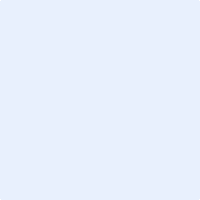 